Муниципальное бюджетное дошкольное образовательное учреждение Детский сад №34 «Красная шапочка»Сопрограмма «Навигатор» здесь «Дети В Деле»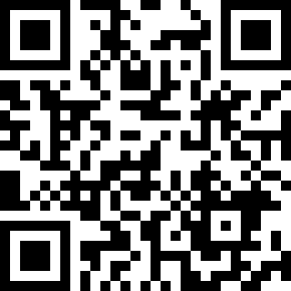 Осинниковский городской округ 2022г.Сопрограмма «НАВИГАТОР» 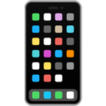 здесь «Дети В Деле»  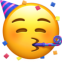 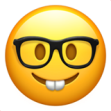 Пояснительный проспект 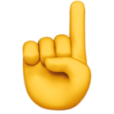 Сопрограмма «Навигатор»  - это новый вектор взаимодействия взрослого с ребёнком, который реализуется на платформе дошкольного образования «Точка роста. Без границ», где границы познания предвидеть невозможно. 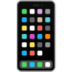 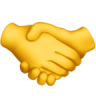 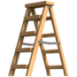 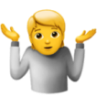 Сопрограмма выполняет особую миссию и несёт глубокий смысл, позволяющий посмотретьпо-новому на классические программы развития детства, сохраняя ведущую идею и раскрывая педагогический замысел. 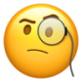 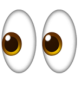 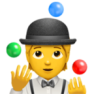 «Навигатор» – это НЕ методическое руководство, здесь  нет готовой программы, стандартов и требований. Это особое пространство, дающее возможность сохранить в ребёнке самое ценное: свободу мышления, действий и чувств, естественное познание и детскую самобытность. «Навигатор» подстраивается под ребёнка, направляет и помогает ему пройти свой уникальный путь познания, увлекаясь и выбирая занятие по душе. Развивающее пространство насыщено смысловым материалом и дидактическими играми, где каждый уголок имеет своё значение, направлен на освоение новых понятий, нахождение закономерностей и исследование свойств. Дети сами задают траекторию своего развития, ориентируются на собственный ритм и темп взаимодействия с окружающим миром. Ребёнок здесь живёт, играет, чувствует! 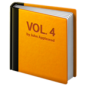 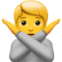 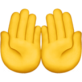 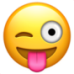 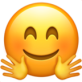 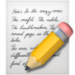 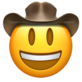 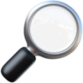 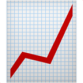 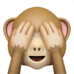 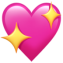 Почему СО-программа? Пространство «Точка Роста. Без границ» является местом средоточения  педагогических умов и психологических взглядов, гуманистических подходов и отношений к периоду  детства как самоценному этапу в жизни человека: 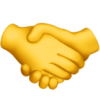 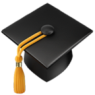 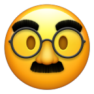 -Здоровьесберегающие технологиипрофессора В.Ф. Базарного, направленные на укрепление физическогои психического здоровья ребёнка;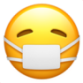 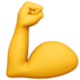 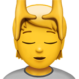 -Реджио-педагогика – подход в воспитании детей итальянского педагога и психолога Лориса Малагуцци –  философия уважительного и  бережногоотношения взрослого к миру ребенку, его первозданности и самобытности;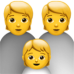 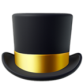 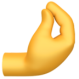 - Методика М. Монтессори — педагогическая система создания среды, в которой ребёнок самостоятельно формирует различные навыки, проявляет свои способности и приобретает необходимые ему знания на собственном опыте.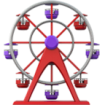 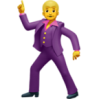 Органичное сочетаниепедагогики, философии и психологии предоставляет возможность раскрыть внутренний потенциал каждого ребёнка, увидеть его истинные желания и потребности в познании. Основой тому служат необходимые условия: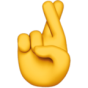 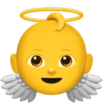 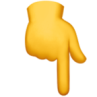 -личность педагога как главный незаменимый инструмент, ведущий к детскому познанию;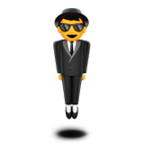 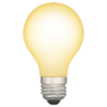 -специально созданное игровое пространствокак место больших возможностей для раскрытия личного потенциала ребенка; 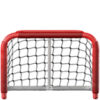 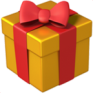 -свобода выбора, действий, мышления и чувств как залог развития гармоничной личности ребёнка.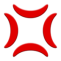 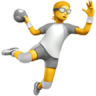 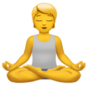 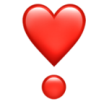 Такие условия являются неотъемлемой частью при взаимодействии взрослого с ребенком для успешной образовательной практики.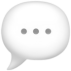 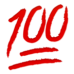 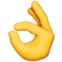 Смысловая значимость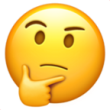 	Важнейшей жизненной фазой человека является период от рождения до школы. Именно на этом временном этапе происходит интенсивное формирование личности и умений ребёнка. Обладая повышенной восприимчивостью, дети с легкостью и быстротой усваивают новую информацию и овладевают новыми навыками. Поэтому, предложенная сопрограмма располагает к тому, чтобы ребёнок получил возможность полностью развить в себе нужные умения именно в этот сенситивный период, который случается однажды и проходит безвозвратно.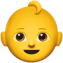 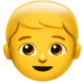 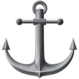 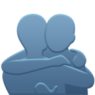 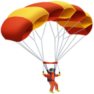 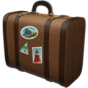 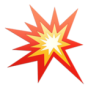 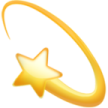 Дошкольное детство – глобальный по значимости миг человеческой жизни. Нельзя опоздать. Нельзя ошибиться. Можно только бесконечно любить, заботиться, уважать, принимать ребёнка таким, какой он есть, и верить в него.	 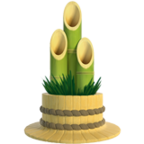 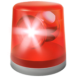 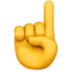 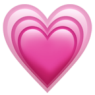 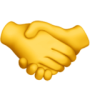 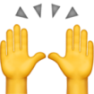 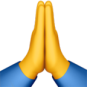 Назначение сопрограммы 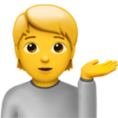 Сопрограмма не содержит в себе единой цели, она отражает принцип  многозадачности, который позволяет ребёнку вовлекаться в разнообразные виды деятельности, переключатьсямежду ними и распределять свои когнитивные ресурсы, а также предоставляет ребёнку такие инструменты и навыки, которыми он сможет воспользоваться в жизни.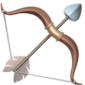 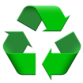 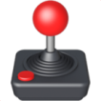 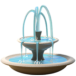 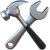 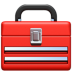 Процесс спонтанного познания в условиях данной сопрограммы отличается отсутствием четкой организованности. Дети свободно расходятся по группе, выбирая для себя деятельность в соответствии с собственными интересами. Также, они могут свободно наблюдать за работой других детей или просто отдыхать. Педагоги не настаивают, не предлагают детям новые занятия, а лишь наблюдают и, при необходимости, подсказывают особенности взаимодействия с иными материалами.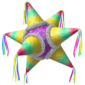 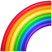 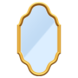 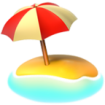 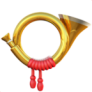 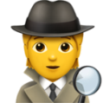 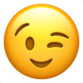 Взгляды и убеждения 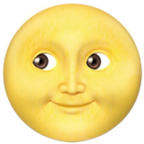 Ребенок главный. Сопрограмма основывается на убеждении, что познавательный процесс должен осуществляться в соответствии с потребностями детей. И только ребенок знает на интуитивном уровне, какие занятия являются для него на данный момент актуальными. Он вполне способен сам управлять процессом своего познания.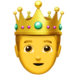 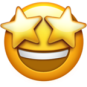 Особая роль взрослого. Его главная задача, помогать тем детям, которые находятся в поиске, и быть незаметным для того ребёнка, который уже все нашел. Взрослые внимательно слушают детей, наблюдают за ними, замечают ситуации, которые могут привести детей к новым знаниям и открытиям. Важно действовать деликатно,  чтобы не нарушить естественную тягу к познанию.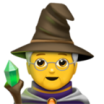 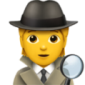 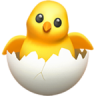 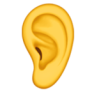 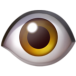 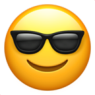 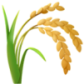 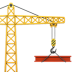 Специально организованное пространство, где окружение удовлетворяет потребности каждого ребёнка, изменяется и подстраивается под  его интересы. 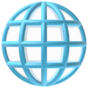 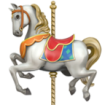 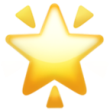 Свобода выбора материала и передвижение по группе. Дети  самостоятельно выбирают работу для себя, предлагая друг другу играть вместе или поменяться выбранным материалом.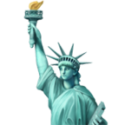 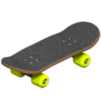 На платформе «Точка роста. Без границ» действует единственное правило: каждый материал имеет свое место: поиграл – убери за собой!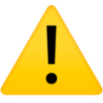 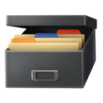 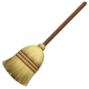 Отсутствие ограничений во времени. Дети играют с выбранным материалом столько времени, сколько считают нужным.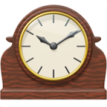 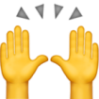 Отсутствие оценок взрослого. Взаимодействие ребёнка с окружением исключает какое-либо оценивание. 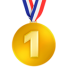 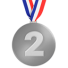 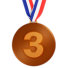 Сопрограммный модуль 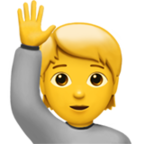 Ведущей идей  является сенсомоторное развитие ребёнка-дошкольника. То, что взрослые считают очевидным, маленьким детям только предстоит узнать: маленький камень легче большого, но при этом тяжелее пёрышка, стекло на ощупь гладкое, а осенний листочек тёплый и шершавый. Впитывающий разум ребёнка настроен на познание, но важно поместить его в правильную среду, где он сможет найти применение своей природной любознательности. 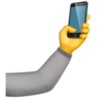 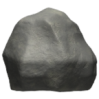 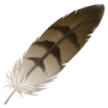 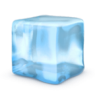 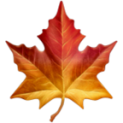 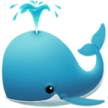 Каждая встреча с детьми  начинается с приветствия, где можно обняться, пожать руку, дать «пять»  и даже потанцевать. Далее каждый ребёнок делает самостоятельный выбор, следуя своим потребностям  «здесь и сейчас» . В этом помогает специальное игровое пространство, которое условно разделено на центры.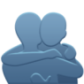 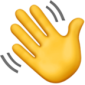 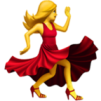 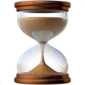 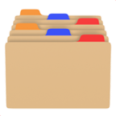 МАТЕМАТИЧЕСКИЙ ЦЕНТР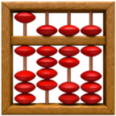 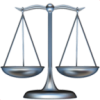 «Раз ступенька, два ступенька будет лесенка…». Разве не с этого начинается знакомство малыша с математикой? Первые фигуры и формы, первые цифры, порядковый счет и количество. Познавать и понимать законы непростой математики помогает специально созданная среда, детское любопытство и свобода действий. Знакомство с математикой дает первое интуитивное ощущение, что мир-это тонкая архитектура, где предметно-чувственная деятельность позволяет осознанно овладевать навыками счета и измерения. Как говорил Галилео Галилей: «Природа формирует свои законы языком математики». 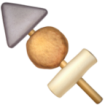 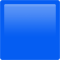 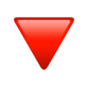 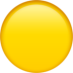 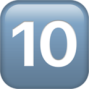 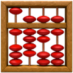 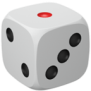 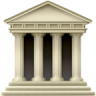 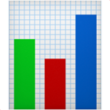 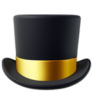 Умные помощники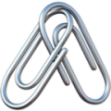 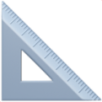 -Досочки Сегена-Математические цилиндры-Весы с цифрами-Счетная коробочка-Математический сортер-Мягкие цифры с бусинами по количеству-Геометрический куб-Цветные плашки и кубики-Цифры на песке из цветных камней -Математические счёты-Баночки с  бомбошками на количество и счёт-Математическая мозаика-Цветные колечки на количество и счёт-Игровое пособие «Геоконт»-Настенное математическое панно из фетра-Задания с геометрическими фигурами «Разложи по образцу» -Расписные матрешки, цветные пирамидки-Игры-вкладыши: часы, цифры, геометрические формы, абстрактные фигуры.РЕЧЕВОЙ ЦЕНТР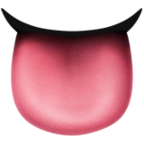 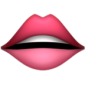 Не зная азбуки, дети часто начинают самостоятельно выводить буквы или слова, хотя еще не знакомы с алфавитом. Письмом дети овладевают интуитивно, выбирая  несложные и эффективные материалы: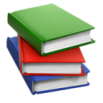 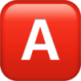 несколько видов подвижного алфавита, где дети учатся составлять слова;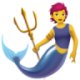 карточки с рельефными и шершавыми буквами, дети их обводят пальчиком и пишут на крупе;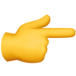 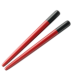 фигуры – вкладыши, материалы для ощупывания.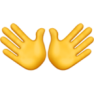 - пособия и инструменты для рисования и штриховки.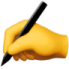 	Это среда, которая приглашает к знакомству с речевыми навыками, пополняет и совершенствует активную речь ребёнка, даёт возможность делать элементарные обобщения и формировать связную речь. 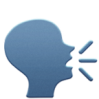 Грамотные помощники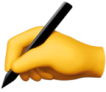 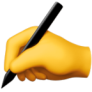 -Шершавые буквы (письменные и печатные)-Логико-планшет -Тематические шнуровки-Слоговые кубики-Цветовой сортер на липучках-Семицветик на прищепках-Цветные шумовые цилиндры-Магнитная азбука-Магнитные буквы с карточками-Подвижный алфавит-Магнитный лабиринт-Бизиборд «Абвгдейка»-Настенный алфавит-Ковролиновый конструктор «Мир аквариума»ЦЕНТР ПРИРОДЫ И ГЕОГРАФИИ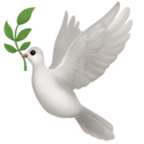 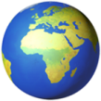 Мир природы нельзя познать по картинке. Именно поэтому ребёнка важно погрузить в атмосферу, где он будет понимать законы природы и осознавать, что сам является частью этого огромного мира. Пространство здесь наполнено природными и неоформленными материалами: различные шишки, жёлуди, сухие ягоды, хвойные иголки, палочки и ветки, камни разного происхождения, листья, перья, ореховая скорлупа. А увеличительное стекло с подсветкой позволяет удовлетворять детскую любознательность и связывать отдельные представления в единую картину мира. 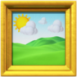 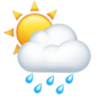 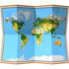 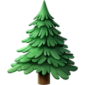 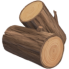 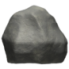 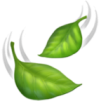 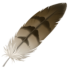 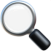 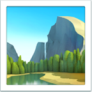 Дети склонны к открытиям. Здесь они отправляются в путешествия в дальние страны, погружаясь в мир географии и соединяя серьезное с игрой. Физическая карта мира, глобус, маленькие модели большого мира открывают возможность узнавать, сравнивать, различать и соединять факты и явления. Какие бывают континенты, как они расположены, и какие животные на них обитают. Удовлетворяя свою любознательность, познавая и исследуя окружающий мир, дети овладевают причинно-следственными, пространственными и временными отношениями.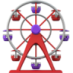 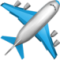 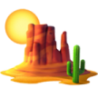 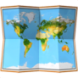 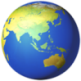 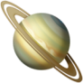 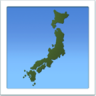 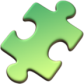 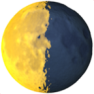 Материалы-помощники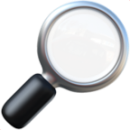 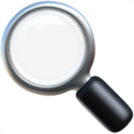 -Природный материал: -шишки раскрытые и закрытые,          -камни природного происхождения, -сухие листья, хвойные иголки, -ореховая скорлупа, жёлуди, веточки, -сухие ягоды, песок, вода.-Увеличительные стекла с подсветкой-Картина на стене «Дом на дереве»-Искусственный лебяжий пух, синтепон, вата-Цветные камешки «Марблс»-Каменная крошка-Муляжи грибов и ягод-Гербарии из листьев в соответствии с деревьями-Магнитная физическая карта мира с континентами и их обитателями-Географическая карта-пазл-Географический глобус: большая и маленькая модель мира-Игровые тени-карточки «Веселая география»-Игровой поиск «Чьи следы?», «Кто, где спрятался?», «Кто, где живёт?»-Игровой набор животных и насекомых-Большая книга «Животный мир»-Большой Глобус «Национальная география»-Карточки с животными Африки и СибириЦЕНТР ПРАКТИЧЕСКОЙ ЖИЗНИ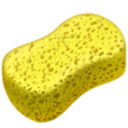 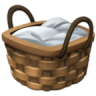 Здесь ребёнок на практике осваивает действия, которые пригодятся ему в реальной жизни – стирать и гладить бельё, резать овощи, убирать за собой, пересыпать и переливать, самостоятельно одеваться, застегивать пуговицы, обращаться с прищепками, замочками и кнопками. Ребёнок здесь соревнуется сам с собой, обретая уверенность в собственных силах.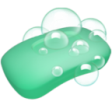 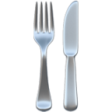 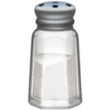 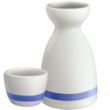 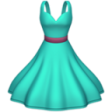 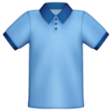 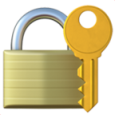 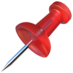 Большие  помощники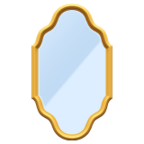 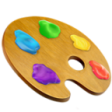 -Игровая сушилка для одежды вешала с прищепками -Коврики с застежками, пуговицами, замочками, шнурками-Деревянный ящик со строительными инструментами-Игровые наборы на липучках с: фрукты, овощи, кондитерские и хлебобулочные изделия-Разделочные доски, игровые ножи, вилки, ложки, тарелки, мини-терки, яйцерезка-Игровой комплект: «Гайки и болты»-Ведёрко с отверстиями для  прищепок-Хлопковые салфетки-Мягкие губки разной формы и тематики-Комплект для чистки обуви-Шнуровка «Пуговицы»-Цветные  резинки для волос-Деревянный цветной конструктор «Строитель»-Баночки с крупами и злаками, мукой, чаем, кофе, сахаром и солью -Магнитная игра «Собери пиццу»-Весы с гирьками-Шершавые таблички-Вкусовые баночки -Мешочки с запахами-Коврики с заплатками-Кукольный домик с мягкими куклами, ковриком и мебельюЦЕНТР ЛАБОРАТОРНЫХ ИССЛЕДОВАНИЙ 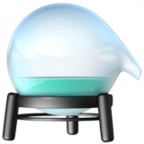 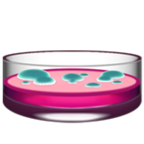 Источником открытий и новых познаний для ребенка может стать любой предмет, поэтому в нашей лаборатории используются приборы – помощники. Дети изучают и открывают законы нашего мира: вода мокрая, из сухого песка нельзя ничего построить, магнит притягивает железные предметы. Это действительно так. Но дети должны сами в этом убедиться. Наша Лаборатория позволяет не только привлекать внимание ребенка, но и полноценно ощущать себя исследователем, где он самостоятельно и при помощи взрослого совершает новые открытия.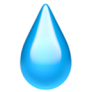 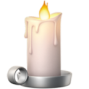 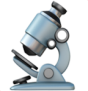 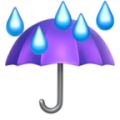 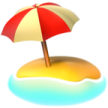 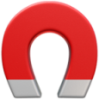 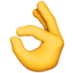 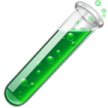 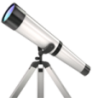 Приборы-помощники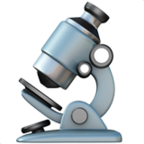 -Цветные перчатки	-Цветной воздушный пластилин-Магнитный жезл с цветными колечками-Ножницы-Монтессори-Пипетки, пинцеты, щипцы-Стеклянные колбочки-Мерные ложки и стаканы-Увеличительные стекла-Лопатки для смешивания красок и разных жидкостей-Магнитные палочки-Деревянные шпатели-Бамбуковые палочки-Краски акварельные, гуашь-Воздушный пластилин-Цветное тесто-Цветной рис-Кинетический песок-Образцы разного материала: дерево, металл, пластик, бумага, хлопок, фольга, пергамент, пленка.-Баночки с жидкостями: цветная и прозрачная вода, подсолнечное масло, мёд, лёд, фруктовый и овощной соки.УГОЛОК УЕДИНЕНИЯ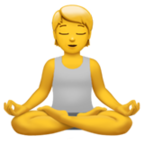 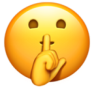 Это среда, благодаря которой у детей есть возможность расслабиться, снять тревогу и беспокойство, скованность и напряжение. Помогает восстановить силы, увеличить запас энергии и почувствовать себя защищённым. Здесь ребёнок может побыть наедине с собой, поиграть с любой игрушкой, рассмотреть семейные фотографии или просто помечтать.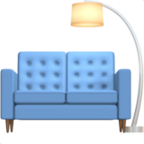 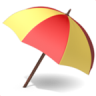 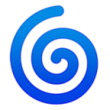 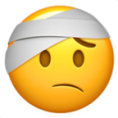 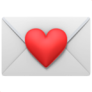 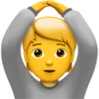 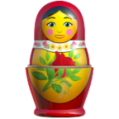 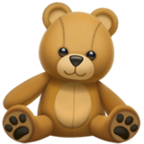 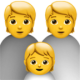 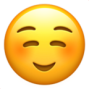 Гармоничные  помощники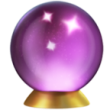 -Дом-палатка-Мягкие подушки-Детские семейные альбомы-Кубики-мякиши-Подушки-мышки: шуршащие, звенящие, шелестящие-Куклы мягкие, пупсы-Кукольная кроватка+постель, коляска-Одежда для кукол-Индивидуальные коврики-Большие цветы-светильникиЦЕНТР СЮЖЕТА и ДРАМАТИЗАЦИИ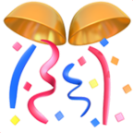 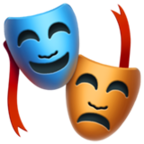 Это среда для перевоплощений и проявлений актерских способностей. Выдумывая игровой сюжет, дети участвуют в инсценировке, пробуют себя в роли разных профессий, активно обмениваются своими эмоциями и впечатлениями. Специальное игровое пространство представляет широкий спектр игр и материалов для проявления творчества и детской инициативы.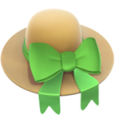 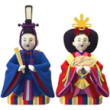 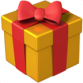 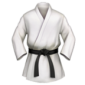 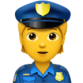 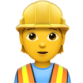 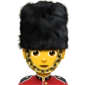 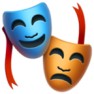 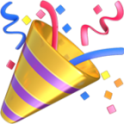 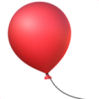 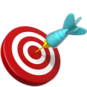 Атрибуты-помощники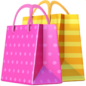 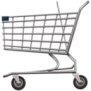 -Сюжетно-ролевая игра «Больница»: -ширма, кушетка, стол, -медицинские инструменты (шпатели, щипцы, фонендоскоп, шприцы, капельницы, лекарства, электронный градусник), -медицинские костюмы, шапочки, -салфетки для пациента.-Сюжетно-ролевая игра «Парикмахерская»: -стол с зеркалом, стул, -накидка для клиента, фартук для мастера, -ножницы, зажимы, фен, расчески, -бигуди, щипцы для завивки волос, шампунь, крем.- Сюжетно-ролевая игра «Магазин»: -прилавок, касса, -деньги бумажные, монеты, банковские карты, -корзины для продуктов, муляжи продуктов на липучках (фрукты, овощи, кондитерские и хлебобулочные изделия).- Сюжетно-ролевая игра «Дом. Семья»: -кукольный домик с мягкими куклами, -дом-палатка с мягкими подушками, -куклы мягкие, пупсы, -коляска, кроватка+постель, -ванночка для купания кукол, -мыло, шампунь, губка для игры, -посуда, одежда, мебель для кукол.Успех детского познания 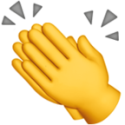 Сам процесс познания – это уже успех в детском развитии. Наблюдая, видя и слыша, дети получают знания, а делая – обретают навык и накапливают личный опыт. А это и есть рост, это и есть развитие, которое проходит непринужденно, по желанию, естественным путем - в результате ребёнок развивается легко и гармонично. Успех детского познания построен, прежде всего, на том, что ребенок погружается в среду, где он свободен и может самостоятельно познавать. 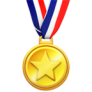 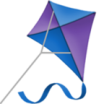 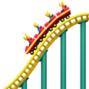 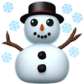 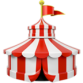 Сопрограмма исключает какое-либо оценивание. То, что ребёнок есть – это высшая награда, это ценность сама по себе, как природный факт, где важно сохранить и не поколебать детскую сущность.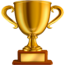 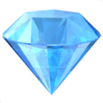 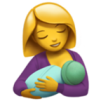 Логичное завершение 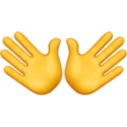 В дошкольной педагогики существует три больших «» –казка, мех,юрприз. Общаясь с маленькими детьми, педагог-практиквсегда сможет поделиться хитростями игрового взаимодействия, отразить сущность индивидуального подхода  и найти ключик к каждому ребёнку. Добавит магии, юмора и сказочного сюжета, чтобы каждый ребёнок чувствовал себя успешным. 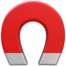 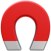 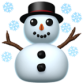 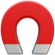 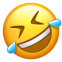 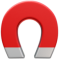 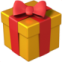 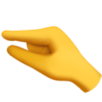 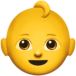 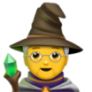 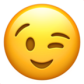 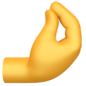 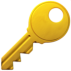 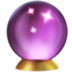 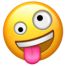 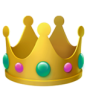 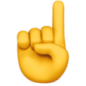 Основные источники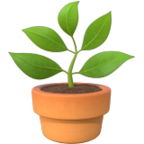 Любовь к маленьким детям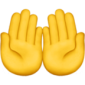 Стремление к открытиям и познанию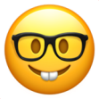 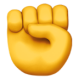 Профессиональный опыт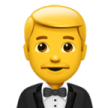 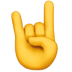 Интернет-ресурсы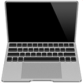 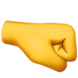 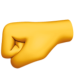 